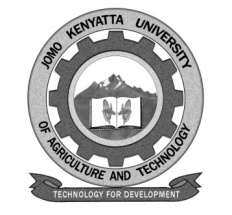    W1-2-60-1-6JOMO KENYATTA UNIVERSITYOFAGRICULTURE AND TECHNOLOGY		UNIVERSITY EXAMINATIONS 2015/2016END OF SEMESTER EXAMINATION FOR THE DEGREE OF BACHELOR OF MASS COMMUNICATIONHSC 3103: MASS COMMUNICATION THOERY AND CRITICISMDATE:   APRIL 2016	                                      	                TIME: 2 HOURS INSTRUCTIONS:  ANSWER QUESTION ONE AND ANY OTHER THREE QUESTIONSQUESTION ONEHow can you relate the elements of mass communication theory to the process of research?							[10 marks]‘Theory means different things to different people’.  Support this statement.										[10 marks]Explain clearly using examples the relationship between theory and research.										[7 marks]You have been given an assignment to carry out a research.  Formulate a theoretical framework for research.					[8 marks]QUESTION TWODiscuss the contributions of Marshall Mcluhan in the area of mass communication.									[20 marks]QUESTION THREEUsing real time examples show how the agenda setting theory explains the influence of the media on public perception and attitudes on socio-eco-political climate in a Country.									[20 marks]QUESTION FIVE Janis Irving (1972) Group think theory explains how people behave when they are in groups.  Discuss this theory and show how it is helpful in understanding human behaviour.										[20 marks]QUESTION FIVECultivation theory postulates that media has a long term effect on audiences which starts of small at first but has a compound effect.  Validate this view using contemporary examples.								[20 marks]